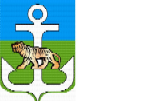 АДМИНИСТРАЦИЯЛАЗОВСКОГО МУНИЦИПАЛЬНОГО ОКРУГА ПРИМОРСКОГО КРАЯ ПОСТАНОВЛЕНИЕ6 февраля 2023 г.                                          с. Лазо                                                        № 99О внесении изменений в постановление администрации Лазовского муниципального округа от 30 мая 2022 года №433 «О признании молодых семей нуждающимися в жилых помещениях» В соответствии с государственной программой Приморского края "Обеспечение доступным жильем и качественными услугами жилищно-коммунального хозяйства населения Приморского края" на 2020 - 2027 годы, с  постановлением администрации  Лазовского муниципального округа от 17.12.2020    N 22 "Об утверждении муниципальной программы  Лазовского муниципального округа «Обеспечение жильем молодых семей Лазовского муниципального округа» на 2021-2025 годы, руководствуясь Уставом Лазовского муниципального округа,  администрация Лазовского муниципального округаПОСТАНОВЛЯет:Внести в постановление администрации Лазовского муниципального округа от 30 мая 2022 года №433 «О признании молодых семей нуждающимися в жилых помещениях» следующие изменения:Исключить семью Сергеевых в составе: Сергеева Дарья Александровна – мать, Сергеев Илья Ростиславович - сын, Варивода Евгений Дмитриевич - сын, Сергеев Александр Дмитриевич – сын, из участников подпрограммы «Обеспечение жильем молодых семей Приморского края» государственной программы Приморского края «Обеспечение доступным жильем и качественными услугами жилищно-коммунального хозяйства населения Приморского края» на 2020 - 2027 годы, утвержденной постановлением Администрации Приморского края от 30.12.2019 № 945-па «Об утверждении государственной программы Приморского края «Обеспечение доступным жильем и качественными услугами жилищно- коммунального хозяйства населения Приморского края» на 2020 - 2027 годы, подпрограммы «Обеспечение жильем молодых семей Приморского края» (далее – Подпрограмма), изъявивших желание получить социальную выплату в планируемом году по Приморскому краю на 2023 год, в связи с письменным отказом семьи от участия в муниципальной программе Лазовского муниципального округа «Обеспечение жильем молодых семей Лазовского муниципального округа» на 2021-2025 годы.Исключить семью Саркисян в составе: Саркисян Надежда Вячеславовна – мать, Саркисян Виолетта Мельсиковна - дочь, Саркисян Ангелина Мельсиковна – дочь из списка молодых семей-участников Подпрограммы, в связи с включением данных семей в список молодых семей – претендентов на получение социальной выплаты в 2023 году.2. Направить изменённый список молодых семей-участников подпрограммы «Обеспечение жильем молодых семей Приморского края», изъявивших желание получить социальную выплату в планируемом году по Приморскому краю на 2023 год в адрес Департамента по делам молодёжи Приморского края.3. Начальнику управления делами (Матвеенко Л.Р.) обеспечить размещение настоящего постановления на официальном сайте администрации Лазовского муниципального округа.4. Настоящее постановление  вступает в силу со дня подписания.5. Контроль за исполнением настоящего постановления оставляю за собой. Глава Лазовского муниципального округа                                                                            Ю.А.Мосальский